附件1南通市港航事业发展中心公开招聘政府购买服务人员报名登记表填报时间：   年  月  日附件2疫情防控登记表附件3健康申报及承诺书姓名性别民族户籍户籍照片出生年月学历所学专业照片政治面貌报考岗位是否服从分配照片身份证号码身份证号码身份证号码联系方式联系方式手机:手机:家庭住址家庭住址家庭住址联系方式联系方式QQ：QQ：毕业时间毕业时间毕业时间毕业院校毕业院校毕业院校主要学习工作经历主要学习工作经历主要学习工作经历年  月至  年 月年  月至  年 月年  月至  年 月年  月至  年 月年  月至  年 月年  月至  年 月在何学校、单位学习或工作（任何职）在何学校、单位学习或工作（任何职）在何学校、单位学习或工作（任何职）在何学校、单位学习或工作（任何职）主要学习工作经历主要学习工作经历主要学习工作经历主要学习工作经历主要学习工作经历主要学习工作经历主要学习工作经历主要学习工作经历主要学习工作经历主要学习工作经历主要学习工作经历主要学习工作经历主要学习工作经历主要学习工作经历主要学习工作经历主要学习工作经历主要学习工作经历主要学习工作经历有何特长及业绩（包括受奖励情况）有何特长及业绩（包括受奖励情况）有何特长及业绩（包括受奖励情况）家庭成员及其主要社会关系关系关系关系姓名姓名工作单位工作单位工作单位工作单位工作单位工作单位工作单位家庭成员及其主要社会关系家庭成员及其主要社会关系家庭成员及其主要社会关系家庭成员及其主要社会关系家庭成员及其主要社会关系报考人诚信承诺报考人诚信承诺我郑重承诺：本人所提供的个人信息、证明材料、证件真实、准确，并自觉做到诚实守信，严守纪律。对因提供有关信息证件不实或违反有关纪律规定所造成的后果，本人自愿承担责任。报考人签字:             年   月  日我郑重承诺：本人所提供的个人信息、证明材料、证件真实、准确，并自觉做到诚实守信，严守纪律。对因提供有关信息证件不实或违反有关纪律规定所造成的后果，本人自愿承担责任。报考人签字:             年   月  日我郑重承诺：本人所提供的个人信息、证明材料、证件真实、准确，并自觉做到诚实守信，严守纪律。对因提供有关信息证件不实或违反有关纪律规定所造成的后果，本人自愿承担责任。报考人签字:             年   月  日我郑重承诺：本人所提供的个人信息、证明材料、证件真实、准确，并自觉做到诚实守信，严守纪律。对因提供有关信息证件不实或违反有关纪律规定所造成的后果，本人自愿承担责任。报考人签字:             年   月  日我郑重承诺：本人所提供的个人信息、证明材料、证件真实、准确，并自觉做到诚实守信，严守纪律。对因提供有关信息证件不实或违反有关纪律规定所造成的后果，本人自愿承担责任。报考人签字:             年   月  日我郑重承诺：本人所提供的个人信息、证明材料、证件真实、准确，并自觉做到诚实守信，严守纪律。对因提供有关信息证件不实或违反有关纪律规定所造成的后果，本人自愿承担责任。报考人签字:             年   月  日我郑重承诺：本人所提供的个人信息、证明材料、证件真实、准确，并自觉做到诚实守信，严守纪律。对因提供有关信息证件不实或违反有关纪律规定所造成的后果，本人自愿承担责任。报考人签字:             年   月  日我郑重承诺：本人所提供的个人信息、证明材料、证件真实、准确，并自觉做到诚实守信，严守纪律。对因提供有关信息证件不实或违反有关纪律规定所造成的后果，本人自愿承担责任。报考人签字:             年   月  日我郑重承诺：本人所提供的个人信息、证明材料、证件真实、准确，并自觉做到诚实守信，严守纪律。对因提供有关信息证件不实或违反有关纪律规定所造成的后果，本人自愿承担责任。报考人签字:             年   月  日我郑重承诺：本人所提供的个人信息、证明材料、证件真实、准确，并自觉做到诚实守信，严守纪律。对因提供有关信息证件不实或违反有关纪律规定所造成的后果，本人自愿承担责任。报考人签字:             年   月  日我郑重承诺：本人所提供的个人信息、证明材料、证件真实、准确，并自觉做到诚实守信，严守纪律。对因提供有关信息证件不实或违反有关纪律规定所造成的后果，本人自愿承担责任。报考人签字:             年   月  日资格审查意见审查人签名：                                                             年   月   日资格审查意见审查人签名：                                                             年   月   日资格审查意见审查人签名：                                                             年   月   日资格审查意见审查人签名：                                                             年   月   日资格审查意见审查人签名：                                                             年   月   日资格审查意见审查人签名：                                                             年   月   日资格审查意见审查人签名：                                                             年   月   日资格审查意见审查人签名：                                                             年   月   日资格审查意见审查人签名：                                                             年   月   日资格审查意见审查人签名：                                                             年   月   日资格审查意见审查人签名：                                                             年   月   日资格审查意见审查人签名：                                                             年   月   日资格审查意见审查人签名：                                                             年   月   日姓名身份证号身份证号联系电话健康状况健康状况现住址健康码（时间更新至审核或考试当天，彩图粘贴下方）健康码（时间更新至审核或考试当天，彩图粘贴下方）健康码（时间更新至审核或考试当天，彩图粘贴下方）行程卡（时间更新至审核或考试当天，彩图粘贴下方）行程卡（时间更新至审核或考试当天，彩图粘贴下方）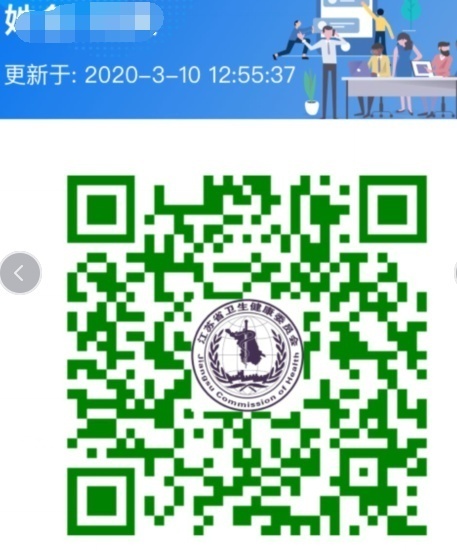 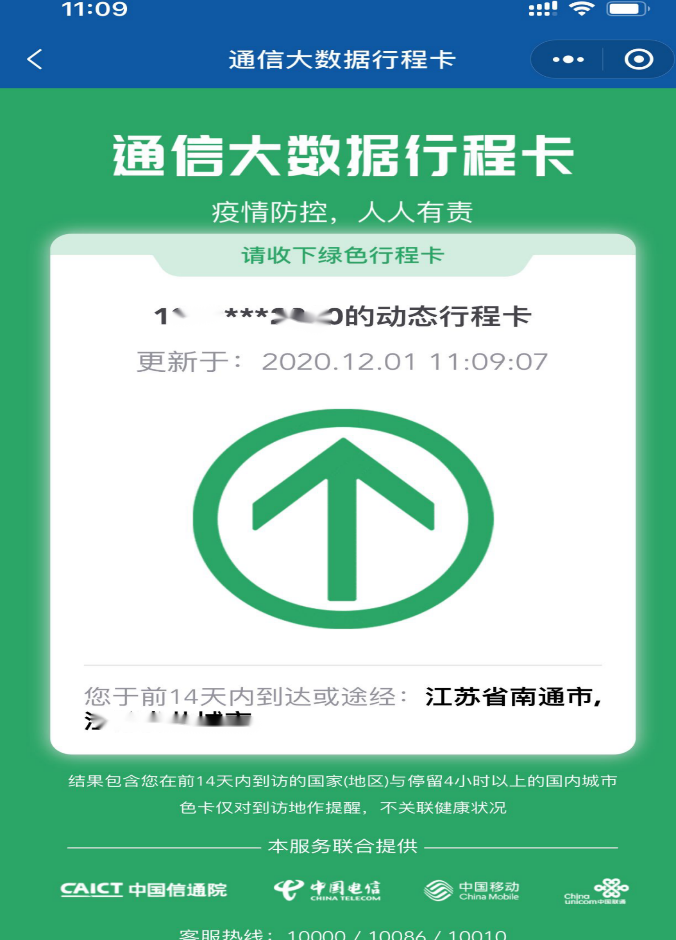 本人保证此表格填写内容真实、完整、可靠，如有不实之处，愿承担一切法律责任。填写人签字：                           填表日期：本人保证此表格填写内容真实、完整、可靠，如有不实之处，愿承担一切法律责任。填写人签字：                           填表日期：本人保证此表格填写内容真实、完整、可靠，如有不实之处，愿承担一切法律责任。填写人签字：                           填表日期：本人保证此表格填写内容真实、完整、可靠，如有不实之处，愿承担一切法律责任。填写人签字：                           填表日期：本人保证此表格填写内容真实、完整、可靠，如有不实之处，愿承担一切法律责任。填写人签字：                           填表日期：姓名性别身份证号现住址联系电话流行病学史近7日内体温监测结果是否正常（低于37.3度）？近7日内体温监测结果是否正常（低于37.3度）？是□否□流行病学史近期是否有发热或咳嗽等呼吸道症状？近期是否有发热或咳嗽等呼吸道症状？是□否□流行病学史是否14天内有国内疫情中高风险地区旅居史或国（境）外旅居史？是否14天内有国内疫情中高风险地区旅居史或国（境）外旅居史？是□否□流行病学史是否14天内与来自国内疫情中高风险地区旅居史或国（境）外旅居史的人员有密切接触史？是否14天内与来自国内疫情中高风险地区旅居史或国（境）外旅居史的人员有密切接触史？是□否□流行病学史是否14天内与新冠肺炎确诊病例、疑似病例或无症状感染者有密切接触史？是否14天内与新冠肺炎确诊病例、疑似病例或无症状感染者有密切接触史？是□否□考生承诺本人在此郑重承诺：填报、现场出示的所有信息（证明）均真实、准确、完整、有效，自愿承担因不实承诺应承担的相关责任、接受相应处理。在考试期间严格遵守考试纪律，服从现场工作人员管理及疫情防控工作安排。考生签名：                                       年    月    日本人在此郑重承诺：填报、现场出示的所有信息（证明）均真实、准确、完整、有效，自愿承担因不实承诺应承担的相关责任、接受相应处理。在考试期间严格遵守考试纪律，服从现场工作人员管理及疫情防控工作安排。考生签名：                                       年    月    日本人在此郑重承诺：填报、现场出示的所有信息（证明）均真实、准确、完整、有效，自愿承担因不实承诺应承担的相关责任、接受相应处理。在考试期间严格遵守考试纪律，服从现场工作人员管理及疫情防控工作安排。考生签名：                                       年    月    日本人在此郑重承诺：填报、现场出示的所有信息（证明）均真实、准确、完整、有效，自愿承担因不实承诺应承担的相关责任、接受相应处理。在考试期间严格遵守考试纪律，服从现场工作人员管理及疫情防控工作安排。考生签名：                                       年    月    日